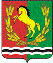 АДМИНИСТРАЦИЯМУНИЦИПАЛЬНОГО ОБРАЗОВАНИЯ ЧКАЛОВСКИЙ  СЕЛЬСОВЕТ АСЕКЕЕВСКОГО  РАЙОНА  ОРЕНБУРГСКОЙ  ОБЛАСТИП О С Т А Н О В Л Е Н И Е24.05.2021                                     п.Чкаловский                                        № 34-пО внесении изменений в постановление администрации муниципального образования Чкаловский сельсовет  от 07.04.2016 № 57-п «Об утверждении перечня  сведений о государственных и муниципальных услугах  предоставляемых администрацией муниципального образованияЧкаловский сельсовет»          В целях приведения перечня  сведений о государственных и муниципальных услугах, предоставляемых администрацией муниципального образования Чкаловский сельсовет в соответствие с законодательством Российской Федерации, руководствуясь Уставом муниципального образования Чкаловский сельсовет, постановляет:   	1. Внести следующие изменения в постановление администрации муниципального образования Чкаловский сельсовет  от  07.04.2016 № 57-п «Об утверждении перечня  сведений о государственных и муниципальных услугах  предоставляемых администрацией муниципального образованияЧкаловский сельсовет»:         1.1  в приложении №1 части первой «В сфере общегосударственных  и муниципальных вопросов» добавить строку 3.1 следующего содержания:2.Настоящее постановление вступает в силу после его обнародования.Глава    муниципального образования                                                 И.Р. Хакимов   Разослано:  в дело, в прокуратуру района№Наименованиемуниципальной услугиПравовые  акты,  предусматривающие оказание  муниципальной услугиИсполнитель муниципальной услугиКатегория получателей муниципальной услугиРезультатпредоставлениямуниципальной услуги3.1Выдача письмен-ного разъясне-ния по вопросам примене-ния муниципальных правовых актов о налогах и сборах1.Налоговый кодекс Российской Федерации, 2.Федеральный закон от 06 октября 2003 года № 131-ФЗ «Об общих принципах организации местного самоуправления в Российской Федерации»,3.Федеральный закон от 27 июля 2010 года N 210-ФЗ "Об организации предоставления государственных и муниципальных услуг", 4.Постановление  администрации муниципального образования Чкаловский сельсовет от 21.05.2012 № 33-п «Об утверждении Административного регламента по предоставлению муниципальной услуги "Дача письменных разъяснений налогоплательщикам по вопросам применения нормативных правовых актов муниципального образования о местных налогах и сборах",5.Устав муниципального образования Чкаловский сельсоветАдминистрация муниципального образования Чкаловский сельсоветФизическое, юридическое лицоВыдача письменного разъяснения по вопросам применения муниципальных правовых актов о налогах и сборах